SOW  Directons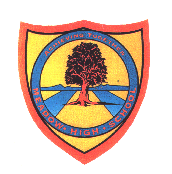     Pathway 1KS 3 (Pathways 1) Term Summer 1Term Summer 1Learning Intention: This SOW aims to teach the pupils directional language, control and basic programming. The pupils will be able to turn on/off and control electronic toys and electrical equipment. They will be able to follow given directions and understand the uses of electronic toys and electrical equipment. In the end, some pupils will also be able to provide directions to others and use electrical equipment safely and independently. Learning Intention: This SOW aims to teach the pupils directional language, control and basic programming. The pupils will be able to turn on/off and control electronic toys and electrical equipment. They will be able to follow given directions and understand the uses of electronic toys and electrical equipment. In the end, some pupils will also be able to provide directions to others and use electrical equipment safely and independently. Learning Intention: This SOW aims to teach the pupils directional language, control and basic programming. The pupils will be able to turn on/off and control electronic toys and electrical equipment. They will be able to follow given directions and understand the uses of electronic toys and electrical equipment. In the end, some pupils will also be able to provide directions to others and use electrical equipment safely and independently. Learning Intention: This SOW aims to teach the pupils directional language, control and basic programming. The pupils will be able to turn on/off and control electronic toys and electrical equipment. They will be able to follow given directions and understand the uses of electronic toys and electrical equipment. In the end, some pupils will also be able to provide directions to others and use electrical equipment safely and independently. Learning Intention: This SOW aims to teach the pupils directional language, control and basic programming. The pupils will be able to turn on/off and control electronic toys and electrical equipment. They will be able to follow given directions and understand the uses of electronic toys and electrical equipment. In the end, some pupils will also be able to provide directions to others and use electrical equipment safely and independently. Key knowledge that should be learned during this SoW Key knowledge that should be learned during this SoW AllMostSomeConcept: Concept: All pupils will understand what an electronic toy is. In addition to the previous, most of the pupils will understand what electronic toys and electrical equipment are. In addition to the previous, some pupils will understand what electricity is and how it works. Knowledge: Knowledge: All the pupils will understand how to turn on/off electronic toys and electrical equipment (blender, kettle, toaster, microwave). Most pupils will understand how to turn on/off electronic toys and electrical equipment (blender, kettle, toaster, microwave). They will also understand their purposes. In addition to the previous, some pupils will understand the similarities and differences between electronic toys and electrical equipment. Key Skills: Key Skills: All the pupils will be able to turn on/off electronic toys and electrical equipment. Most pupils will be able to turn on/off electronic toys and electrical equipment. They will also be able to control electronic toys and electrical equipment safely. Some pupils will be able to turn on/off electronic toys and electrical equipment. They will also be able to control electronic toys and electrical equipment safety and independently. Language and/or communication skills: Language and/or communication skills: The pupils will learn relevant to electronic toys vocabulary which can be used in everyday life. They will also learn the directions forwards and backwards. The pupils will learn the following keywords: switch, on, off, electric, electrical, toy, equipment, forwards, backwards, blender, kettle, toaster, microwave. The pupils will learn relevant to electronic toys and electrical equipment vocabulary which can be used in everyday life. They will also learn and be able to follow the directions forwards backwards, left and right. The pupils will learn the following keywords: switch, on, off, electric, electrical, toy, equipment, forwards, backwards, left, right, control, directions, blender, kettle, toaster, microwave, safely, purpose. The pupils will learn relevant to electronic toys, electrical equipment and electricity vocabulary which can be used in everyday life. They will learn the directions forwards, backwards, left and right. They will also be able to provide directions to others. The pupils will learn the following keywords: switch, on, off, electric, electrical, toy, equipment, forwards, backwards, left, right, control, directions, remote control, maze, blender, kettle, toaster, microwave, safely, purpose.  Curricular LinksCurricular LinksLinks to other learning within the subject and spiral learning links: Use and control of devices, understanding of programming, functions on and off. Cross-curriculum links: Science (electricity), English (speaking, listening), Maths (directional language), Food Technology (electrical equipment). Links to other learning within the subject and spiral learning links: Use and control of devices, understanding of programming, functions on and off. Cross-curriculum links: Science (electricity), English (speaking, listening), Maths (directional language), Food Technology (electrical equipment). Links to other learning within the subject and spiral learning links: Use and control of devices, understanding of programming, functions on and off. Cross-curriculum links: Science (electricity), English (speaking, listening), Maths (directional language), Food Technology (electrical equipment). 